Отчет16.11.2021 с учащимися 1-9 классов были проведены открытые уроки, классные часы, беседы по БДД с привлечением инспектора ОГИБДД Романовой Т.С. и школьного отряда ЮИД. Говорили о соблюдении правил дорожного движения, о применении световозвращающих элементов на одежде, разгадывали загадки и ребусы по ПДД. А также, учащиеся нашей школы приняли участие в Олимпиаде по ПДД на портале учи.ру – в количестве 324 человека. 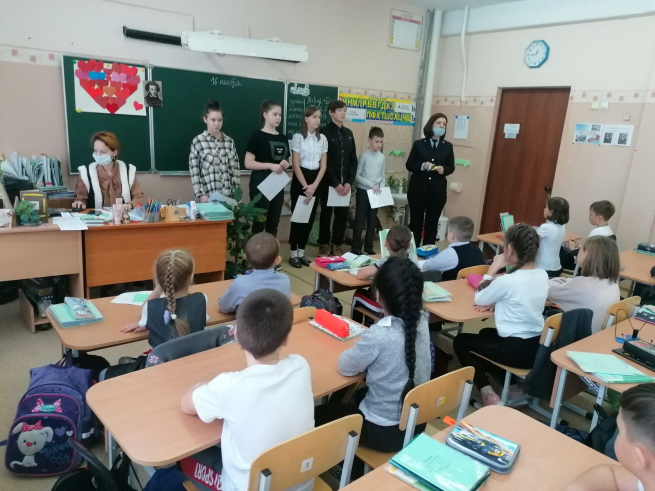 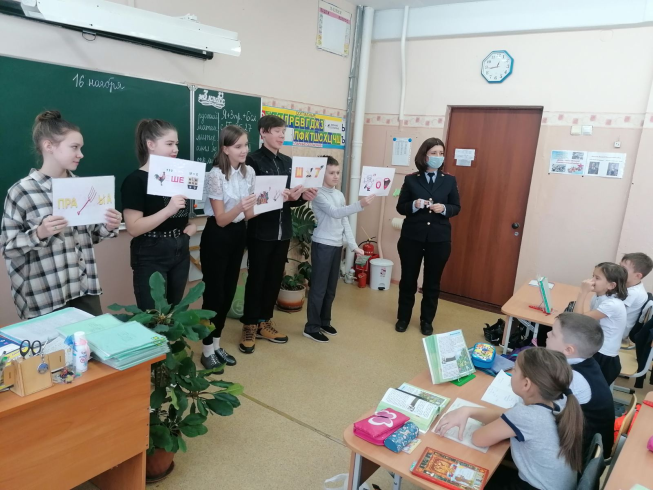 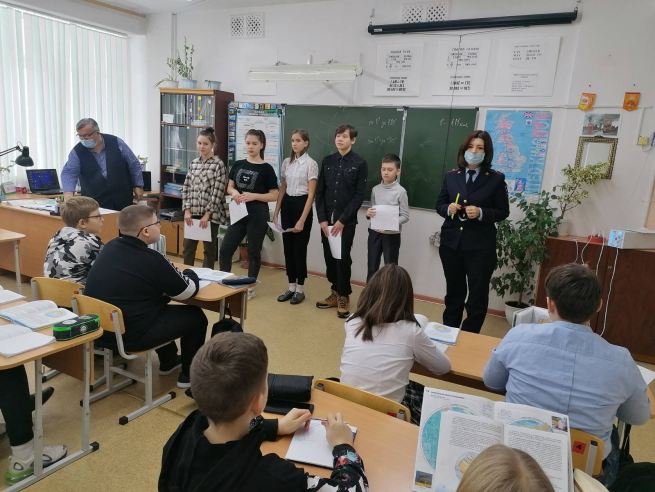 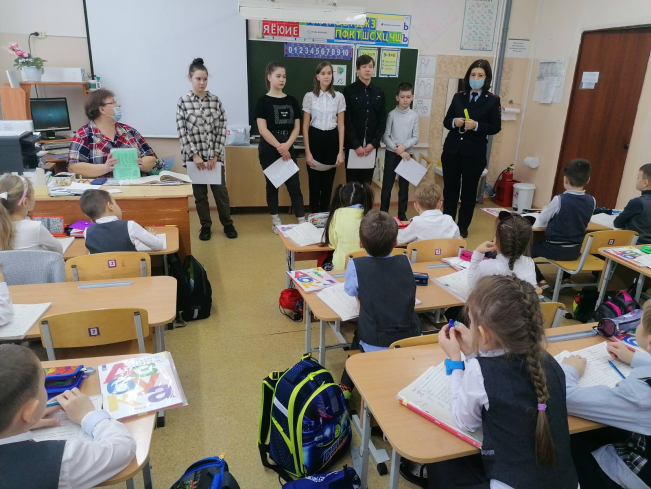 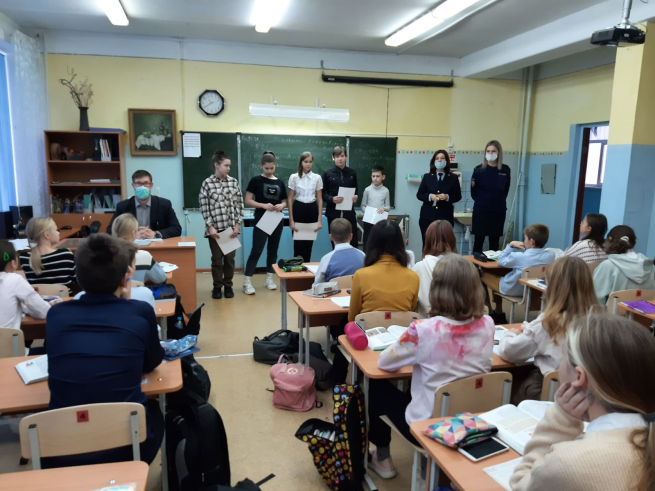 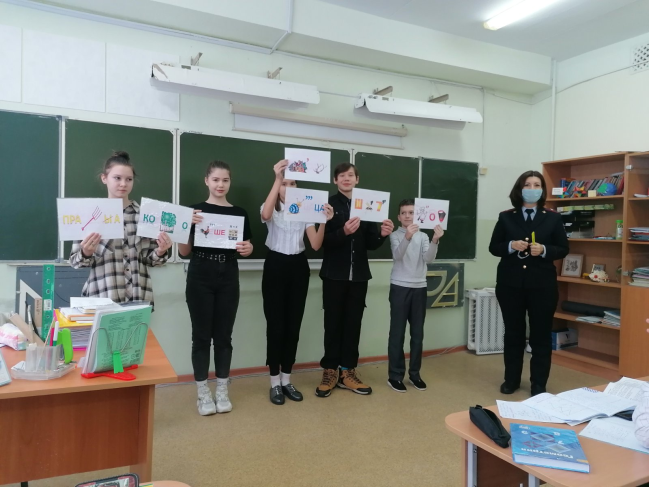 